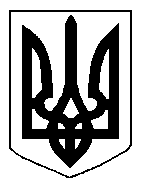 БІЛОЦЕРКІВСЬКА МІСЬКА РАДА	КИЇВСЬКОЇ ОБЛАСТІ	Р І Ш Е Н Н Я
від  29 листопада  2018 року                                                                        № 3008-60-VIIПро внесення змін до Договору  про співпрацю щодо виконання комплексу робіт по дегазації полігону твердих побутових відходів,  затвердженого рішенням міської ради від 25 січня 2018 року № 1896-45-VII «Про затвердження Договору  про співпрацю щодо виконання комплексу робіт по дегазації полігону твердих побутових відходів»Розглянувши  подання   міського голови  Дикого Г.А.,   відповідно   до   ст.  25,  п.п.  43, 54 ч. 1 ст. 26,  ч.5 ст. 60 Закону України «Про місцеве самоврядування в Україні», ст.21 Закону України «Про відходи»,  міська рада вирішила:Внести  зміни до Договору  про співпрацю щодо виконання комплексу робіт по дегазації полігону твердих побутових відходів,  затвердженого рішенням міської ради від 25 січня 2018 року № 1896-45-VII  «Про затвердження Договору  про співпрацю щодо виконання комплексу робіт по дегазації полігону твердих побутових відходів», виклавши п. 4.1.  цього Договору  в такій редакції:«4.1. Сторона 2 в якості винагороди за право використання полігону (розділ  1 цього Договору) зобов’язана сплатити Стороні 1 відсоток, відповідно до конкурсної пропозиції, а саме ________________ відсотків від суми надходжень на рахунок Сторони 2 за продаж всього об’єму видобутого біогазу, або електроенергії добутої внаслідок спалювання добутого біогазу в результаті виконання даного Договору. Початок виплати вказаної винагороди настає з початку реалізації видобутого біогазу або електроенергії, виробленої внаслідок спалювання добутого біогазу.».Контроль за виконанням даного рішення покласти на постійну комісію з питань житлової політики, комунального господарства, транспорту і зв’язку, природокористування, охорони довкілля та енергозбереження.В.о. міського голови                                                                                                      В. Кошель